Przetwornik procesu w linii dooptymalizacja procesów sterylizacji
Klingenberg, sierpień 2023 r. Mniejsze zużycie energii, mniejszy wysiłek związany z czyszczeniem i większe bezpieczeństwo: Jako część rurociągu, nowy przetwornik procesowy in-line DMSU22SA firmy WIKA pomaga zoptymalizować sterylne procesy w przemyśle farmaceutycznym i spożywczym. Przyrząd komunikuje się za pomocą protokołu HART® i jest zatwierdzony przez 3-A i EHEDG.
Sercem przetwornika jest eliptyczny czujnik rurkowy z mostkiem pomiarowym Wheatstone'a. Jego higieniczna konstrukcja charakteryzuje się bardzo dobrym zachowaniem przepływu w porównaniu np. z higieniczną obudową. DMSU22SA umożliwia zatem oszczędność czasu i kosztów w procesach CIP i SIP. Operatorzy potrzebują również mniej energii do utrzymania ciśnienia procesowego.W zależności od wymagań, czujnik rurkowy jest wykonany ze stali nierdzewnej o grubości co najmniej 0,45 mm, dzięki czemu jest wielokrotnie bardziej odporny niż konwencjonalne rozwiązania liniowe. Jeśli mimo to dojdzie do uszkodzenia, użytkownik zostanie o tym poinformowany za pomocą funkcji alarmu. Aktywna kompensacja temperatury jest również zintegrowana z przetwornikiem, co sprawia, że kontrola procesu jest bardziej precyzyjna.Liczba znaków: 1.028Słowo kluczowe: DMSU22SAProducent:WIKA Alexander Wiegand SE & Co. KGAlexander-Wiegand-Straße 3063911 Klingenberg/GermanyTel. +49 9372 132-0Fax +49 9372 132-406vertrieb@wika.comwww.wika.comZdjęcie firmy WIKA: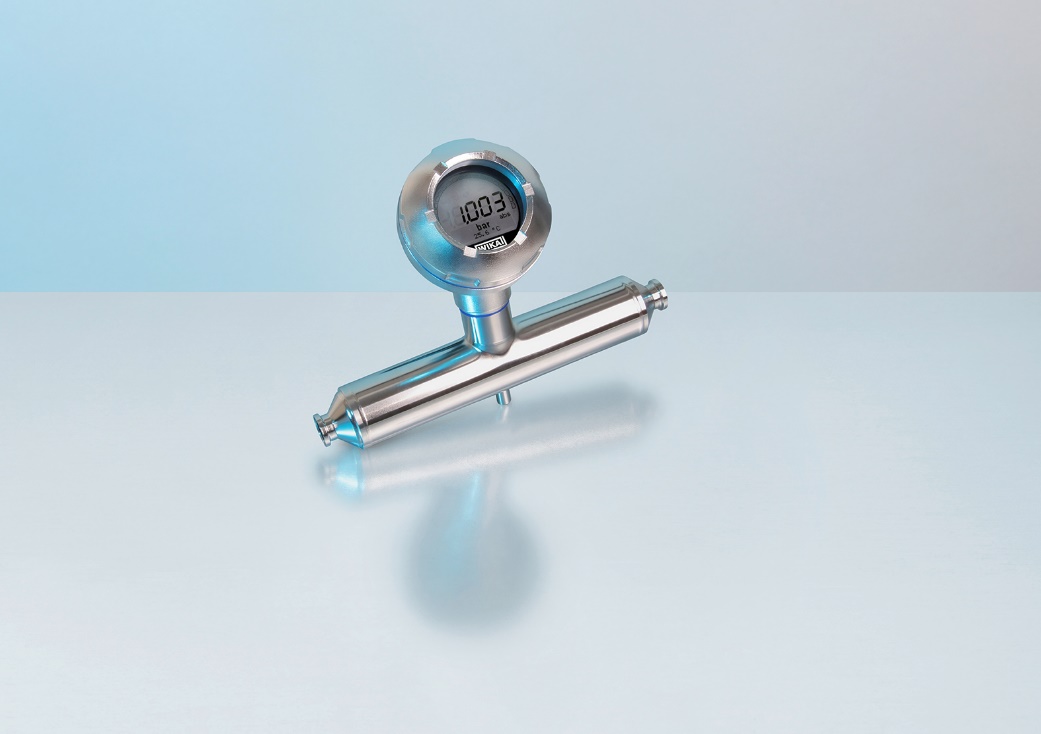 Model: DMSU22SAEdycja przez:WIKA Polska spółka z ograniczoną odpowiedzialnością sp. k. 
ul. Łęgska 29/35 
87-800 Włocławek 
Tel. +48 54 23 01 100 
info@wikapolska.pl 
www.wikapolska.pl WIKA reklama prasowa